Commonwealth of Massachusetts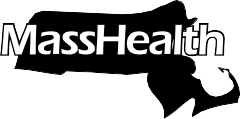 MassHealth Drug Utilization Review ProgramP.O. Box 2586, Worcester, MA 01613-2586Fax: (877) 208-7428 	Phone: (800) 745-7318October 2022 MassHealth Drug ListSummary UpdateMassHealth evaluates the prior-authorization status for drugs on an ongoing basis and updates the MassHealth Drug List accordingly. This Summary Update document identifies changes to the MassHealth Drug List for the rollout effective October 31, 2022.Additional information about these agents may be available within the MassHealth Drug List at www.mass.gov/druglist.AdditionsEffective October 31, 2022, the following newly marketed drugs have been added to the MassHealth Drug List. Adlarity (donepezil patch) – PAAmvuttra (vutrisiran) – PAEntadfi (finasteride/tadalafil) – PAEpsolay (benzoyl peroxide) – PAFleqsuvy (baclofen suspension) – PAFyarro (sirolimus injection) – PA Igalmi (dexmedetomidine) ^Lyvispah (baclofen granules) – PAPemfexy (pemetrexed) – PAReleuko (filgrastim-ayow) – PATlando (testosterone undecanoate capsule) – PATwyneo (tretinoin/benzoyl peroxide) – PATyvaso DPI (treprostinil inhalation powder) – PAvenlafaxine besylate extended-release tablet – PAVivjoa (oteseconazole) – PA Vonjo (pacritinib) – PAVtama (tapinarof) – PA Effective for the date listed below, the following COVID-19 preventative therapies have been added to the MassHealth Drug List on October 31, 2022. Comirnaty (COVID-19 Pfizer vaccine, bivalent COVID EUA – August 31, 2022 for members ≥ 5 years of age)Comirnaty (Pfizer COVID-19 vaccine, bivalent COVID EUA – August 31, 2022 for members ≥ 5 years of age)Spikevax (COVID-19 Moderna vaccine, bivalent COVID EUA – August 31, 2022 for members ≥ 6 years of age)Spikevax (Moderna COVID-19 vaccine, bivalent COVID EUA – August 31, 2022 for members ≥ 6 years of age)Change in Prior-Authorization StatusEffective October 31, 2022, the following inflammatory bowel disorder agent will no longer require prior authorization.Uceris (budesonide extended-release tablet); BPEffective October 31, 2022, the following glucagon product will no longer require prior authorization.Gvoke (glucagon auto-injection, prefilled syringe, vial)Effective October 31, 2022, the following anti-acne and rosacea agent will no longer require prior authorization.clindamycin pledgets; A90Effective October 31, 2022, the following anti-acne and rosacea agents will no longer require prior authorization outside of age limits.Cleocin T (clindamycin gel, lotion, solution); #, A90Erygel (erythromycin gel); #, A90erythromycin solution; A90benzoyl peroxide; *, A90New or Revised Therapeutic Tables Table 3 – Gastrointestinal Drugs - Histamine H2 Antagonists, Proton Pump Inhibitors, and Miscellaneous Gastroesophageal Reflux AgentsTable 4 – Hematologic Agents - Hematopoietic and Miscellaneous Hematologic AgentsTable 5 – Immunological AgentsTable 7 – Muscle Relaxants - Skeletal Table 10 – Dermatologic Agents - Acne and RosaceaTable 17 – AntidepressantsTable 19 – Benign Prostatic Hyperplasia (BPH) AgentsTable 20 – AnticonvulsantsTable 23 – Respiratory Agents - InhaledTable 24 – AntipsychoticsTable 26 – Antidiabetic Agents Table 33 – Inflammatory Bowel Disease AgentsTable 35 – Antibiotics and Anti-Infectives - Oral and InhaledTable 38 – Antiretroviral/HIV TherapyTable 42 – Immune Suppressants - TopicalTable 43 – Pulmonary Hypertension AgentsTable 47 – Antifungal Agents - Oral and InjectableTable 52 – Multiple Sclerosis AgentsTable 53 – Otic Agents Table 55 – AndrogensTable 56 – Alzheimer’s AgentsTable 57 – Oncology AgentsTable 58 – Anticoagulants and Antiplatelet AgentsTable 61 – Gastrointestinal Drugs - Antidiarrheals, Constipation, and Miscellaneous Gastrointestinal AgentsTable 67 – Antiviral AgentsTable 71 – Pediatric Behavioral HealthTable 72 – Agents Not Otherwise ClassifiedTable 75 – Chimeric Antigen Receptor (CAR)-T ImmunotherapiesTable 78 – Diabetes Medical Supplies and Emergency TreatmentsUpdated and New Prior-Authorization Request Forms Androgen Therapy Prior Authorization Request Antidepressant Prior Authorization RequestAntidiabetic Agents Prior Authorization Request  Antipsychotic Prior Authorization Request Benign Prostatic Hyperplasia (BPH) Agents Prior Authorization Request Chimeric Antigen Receptor (CAR)-T Immunotherapies Prior Authorization RequestConstipation Agents Prior Authorization Request Diabetes Medical Supplies and Emergency Treatments Prior Authorization RequestImcivree (setmelanotide) Prior Authorization RequestInhaled Respiratory Agents Prior Authorization RequestOral Antibiotics and Anti-Infectives Prior Authorization RequestOral/Injectable Antifungal Agents Prior Authorization Request Otic Agents Prior Authorization Request Pulmonary Hypertension Prior Authorization Request Updated MassHealth Brand Name Preferred Over Generic Drug ListThe MassHealth Brand Name Preferred Over Generic Drug List has been updated to reflect recent changes to the MassHealth Drug List.Effective October 31, 2022, the following agents will be added to the MassHealth Brand Name Preferred Over Generic Drug List. Dermotic (fluocinolone oil, otic drops); BP, A90Divigel (estradiol); BP, A90Edurant (rilpivirine); BPGattex (teduglutide injection) – PA; BP Gilenya (fingolimod) – PA; BP, A90Solodyn (minocycline extended-release 80 mg, 105 mg tablet); BP, A90Tresiba (insulin degludec); BPVictoza (liraglutide); BPZyvox (linezolid suspension) – PA; BP, A90 Effective September 23, 2022, the following agents were added to the MassHealth Brand Name Preferred Over Generic Drug ListProventil (albuterol inhaler); BP, A90Ventolin (albuterol inhaler); BP, A90Effective October 31, 2022, the following agents will be removed from the MassHealth Brand Name Preferred Over Generic Drug List. Brovana (arformoterol) – PA; A90Noxafil # (posaconazole tablet); A90Perforomist (formoterol) – PAVytorin # (ezetimibe/simvastatin) – PA > 1 unit/day; M90Zegerid # (omeprazole/sodium bicarbonate capsule); M90Zovirax # (acyclovir suspension); A90Zytiga (abiraterone 250 mg) – PA, A90 MassHealth Pharmacy Program Public Health Emergency ResponseThe MassHealth Pharmacy Program Public Health Emergency Response document has been updated to reflect recent changes to the MassHealth Drug List.Updated MassHealth Over-the-Counter Drug ListThe MassHealth Over-the-Counter Drug List has been updated to reflect recent changes to the MassHealth Drug List.Updated MassHealth Supplemental Rebate/Preferred Drug ListThe MassHealth Supplemental Rebate/Preferred Drug List has been updated to reflect recent changes to the MassHealth Drug List.Effective October 31, 2022 the following anti-hemophilia agents will be added to the MassHealth Supplemental Rebate/Preferred Drug List. Jivi (antihemophilic factor, recombinant pegylated-aucl) PDKogenate (antihemophilic factor, recombinant) PDKovaltry (antihemophilic factor, recombinant) PDOctober 31, 2022, the following calcitonin gene-related peptide inhibitor agent will be added to the MassHealth Supplemental Rebate/Preferred Drug List. Ubrelvy (ubrogepant) PD – PAUpdated MassHealth ACPP/MCO Unified Pharmacy Product ListThe MassHealth ACPP/MCO Unified Pharmacy Product List has been updated to reflect recent changes to the MassHealth Drug List.Updated MassHealth Quick Reference Guide The MassHealth Quick Reference Guide has been updated to reflect recent changes to the MassHealth Drug List.Updated and New Pharmacy InitiativesChimeric Antigen Receptor (CAR)-T Immunotherapies Monitoring ProgramPediatric Behavioral Health Medication InitiativeDeletions The following drugs have been removed from the MassHealth Drug List because they have been discontinued by the manufacturer. Depacon # (valproate)Duac (clindamycin 1.2%/benzoyl peroxide 5%) – PA, A90Otiprio (ciprofloxacin otic suspension); ^Soriatane (acitretin); A90, #Tretin-X (tretinoin) – PA; A90The following drugs have been removed from the MassHealth Drug List. MassHealth does not pay for drugs that are manufactured by companies that have not signed rebate agreements with the U.S. Secretary of Health and Human Services. Erwinase (asparaginase erwinia chrysanthemi) – PA; ^Corrections / ClarificationsThe following drugs have been added to the MassHealth Drug List. These changes do not reflect any change in MassHealth policy. aspirin/omeprazole – PA; A90tazarotene 0.1% cream, gel – PA Xipere (triamcinolone ophthalmic suspension); ^The following drug has been added to the MassHealth Drug List. It was omitted in error. This change does not reflect any change in MassHealth policy. Doryx (doxycycline hyclate delayed-release 50 mg, 60 mg, 80 mg, 120 mg, 200 mg tablet) – PA; A90The following listings have been clarified. This change does reflect a change in MassHealth policy.albuterol inhaler – PA; A90 The following listings have been clarified. These changes do not reflect any change in MassHealth policy. Alimta # (pemetrexed)pemetrexedvenlafaxine hydrochloride extended-release tablet – PA; A90 Zytiga (abiraterone 500 mg) – PA; BP, A90Abbreviations, Acronyms, and Symbols# This designates a brand-name drug with FDA “A”-rated generic equivalents. Prior authorization is required for the brand, unless a particular form of that drug (for example, tablet, capsule, or liquid) does not have an FDA “A”-rated generic equivalent. ^ This drug is available through the health care professional who administers the drug. MassHealth does not pay for this drug to be dispensed through a retail pharmacy.PA Prior authorization is required. The prescriber must obtain prior authorization for the drug in order for the provider to receive reimbursement. Note: Prior authorization applies to both the brand-name and the FDA “A”-rated generic equivalent of listed product. BP Brand Preferred over generic equivalents. In general, MassHealth requires a trial of the preferred drug or clinical rationale for prescribing the non-preferred drug generic equivalent.CO Carve-Out. This agent is listed on the Acute Hospital Carve-Out Drugs List and is subject to additional monitoring and billing requirements.PD Preferred Drug. In general, MassHealth requires a trial of the preferred drug or clinical rationale for prescribing a non-preferred drug within a therapeutic class.